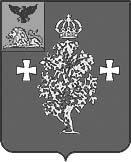 Администрация Борисовского района Управление образования администрации Борисовского района ПРИКАЗп. Борисовка«25» марта 2016 г.                                                                          № 187О проведении мониторинга состояниябиблиотек образовательных учрежденийБорисовского района в 2016 годуВ соответсвии с планом работы муниципального центра оценки качества образования управления образования администрации Борисовского района п р и к а з ы в а ю:Провести мониторинговое исследование состояния библиотек общеобразовательных организаций Борисовского района с 28 марта 2016 года  по 27 мая 2016 года.Муниципальному центру оценки качества образования управления образования администрации Борисовского района (Куртова Е.П.): обеспечить отправку материалов для проведения мониторингового исследования в ОО до 28 марта 2016 года; подготовить сводные результаты мониторингового исследования состояния библиотек ОО до 11 мая 2016 года; Подготовить аналитическую справку по итогам проведения мониторингового исследования состояния библиотек ОО до 27 мая 2016 года.Руководителям муниципальных бюджетных общеобразовательных организаций обеспечить проведение мониторингового исследования состояния библиотек общеобразовательных организаций Борисовского района;предоставить результаты мониторингового исследования состояния библиотеки образовательной организации до 26 апреля 2016 года по адресу: mcoko_bor@mail.ru.Контроль за исполнением данного приказа оставляю за собой.Заместитель начальника управления образования администрации Борисовского района                                 Г. Л. Кальницкая